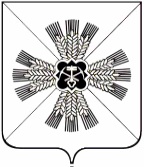 КЕМЕРОВСКАЯ ОБЛАСТЬ АДМИНИСТРАЦИЯ ПРОМЫШЛЕННОВСКОГО МУНИЦИПАЛЬНОГО РАЙОНАПОСТАНОВЛЕНИЕот «_14_»_октября 2019_г. №_1224-П_пгт. ПромышленнаяО подготовке проекта планировки и проекта межевания территорииНа основании Федерального закона от 06.10.2003 № 131-ФЗ                        «Об общих принципах организации местного самоуправления в Российской Федерации», статьей 8, 43, 45, 46 Градостроительного кодекса Российской Федерации, Устава Промышленновского муниципального района, решения Совета народных депутатов Промышленновского муниципального района                 от 25.04.2019 № 71 «О принятии администрацией Промышленновского муниципального района осуществления части своих полномочий                             от администрации Промышленновского городского поселения на 2019 год», в целях определения местоположения границ образуемого земельного участка для строительства внеквартальных сетей водоснабжения                             для подключения мкр. «Новостройки» в пгт. Промышленная:1. Подготовить проект планировки и проект межевания территории для строительства внеквартальных сетей водоснабжения для подключения                       мкр. «Новостройки» в пгт. Промышленная.2. Организацию подготовки, рассмотрения и согласования проектов межевания территорий возложить на комиссию по подготовке проектов планировки и проектов межевания и внесения изменений в проекты планировки и проекты межевания территорий поселений, входящих в состав муниципального образования «Промышленновский муниципальный район», утвержденную постановлением администрации Промышленновского муниципального района  от 16.09.2019 № 1114-П «О создании комиссии                 по подготовке проектов планировки и проектов межевания территорий и внесения изменений в проекты планировки и проекты межевания территорий поселений, входящих в состав муниципального образования «Промышленновский муниципальный район».3. Разместить настоящее постановление на официальном сайте администрации Промышленновского муниципального района в сети Интернет, опубликовать в районной газете «Эхо».4. Контроль за исполнением настоящего постановления возложить                      на первого заместителя главы Промышленновского муниципального района В.Е. Сереброва.5.  Постановление вступает в силу со дня подписания.Исп. Ю.А. КрыловаТел. 74734ГлаваПромышленновского муниципального районаД.П. Ильин